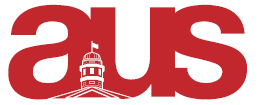 Report of McGill Industrial Relations Association, AUS Council for November 2nd, 2016Submitted October 29thAny general updates about/changes to the departmental association:No changes to the association!A review of any past projects or events that have been completed:Our most recent event was our welcome-back event at Gerts. We are currently planning future events and projects. We have also now held 2 successful and profitable samosa sales. A list of projects the association has been working on:We are currently placing an order for MIRA mugs! We are also looking to place a clothing order for MIRA sweaters. We are currently searching for a labour-friendly manufacturer.  Our VP Events is working on bringing in two VP HRs to speak to the IR students. We are discussing the idea of pairing with the OB/HR program in the Faculty of Management for this event. Our meetings are Tuesdays at 12pm in the IR office.Respectfully Submitted,Maddy Sequeira VP External